LAMPIRANLampiran 1 – Respon Kuisioner Mandarin Learning Center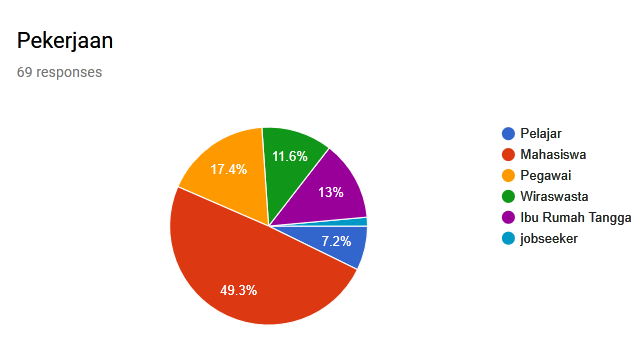 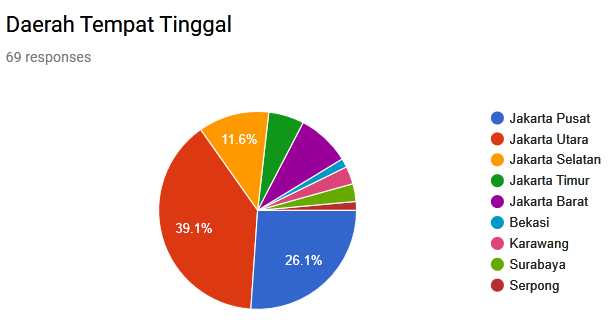 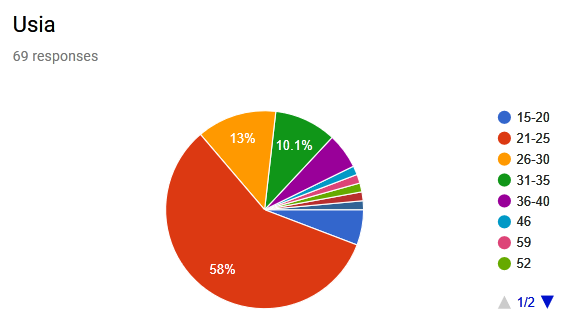 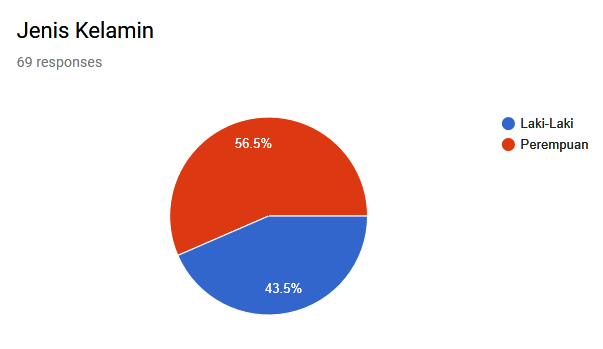 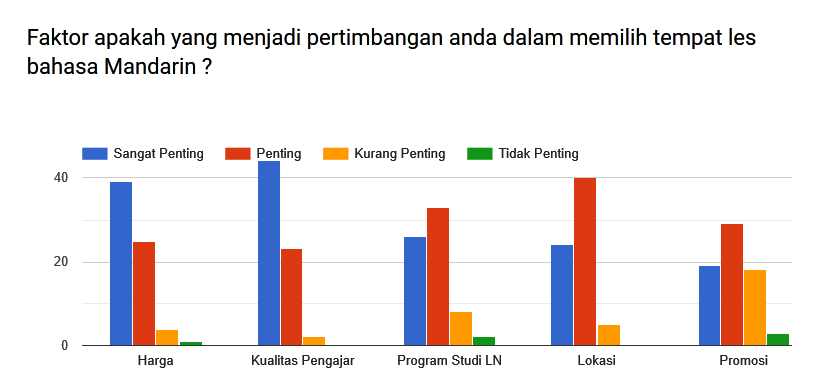 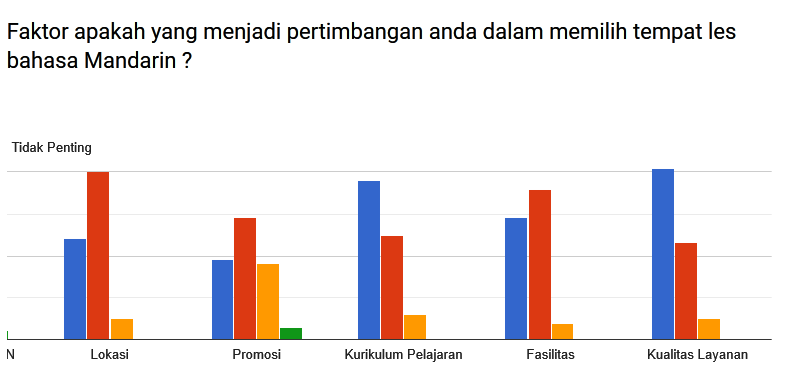 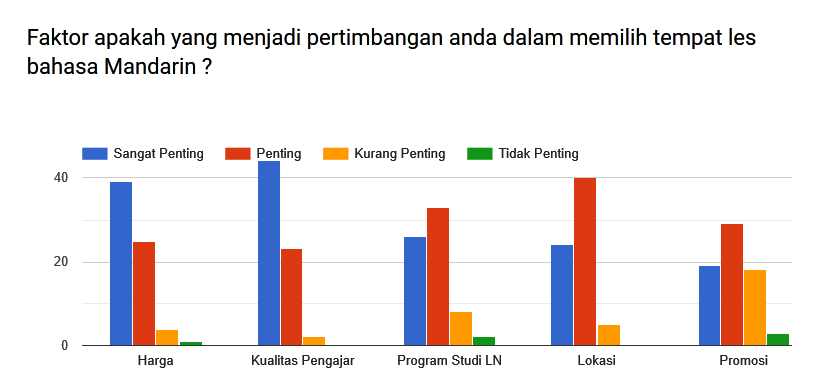 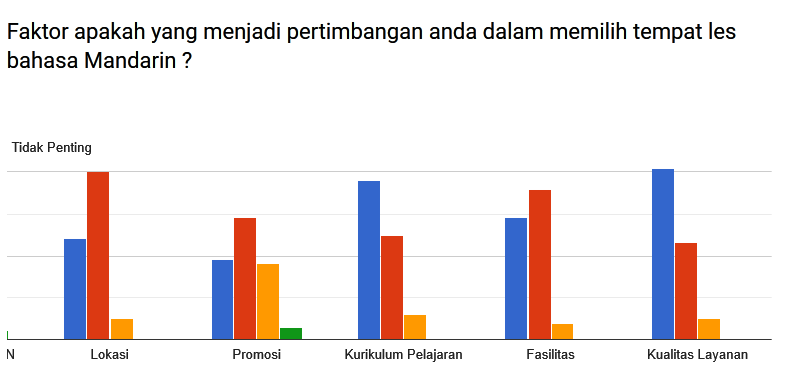 Lampiran 2 – Anggaran Pendapatan Tahun 2020 – 2024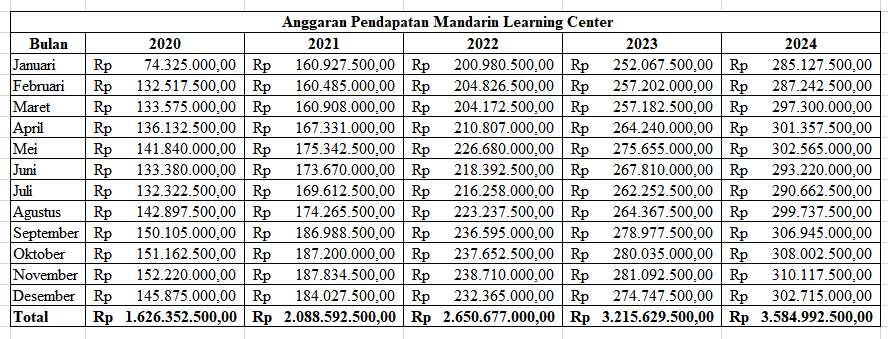 